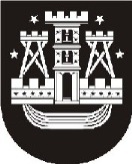 KLAIPĖDOS MIESTO SAVIVALDYBĖS ADMINISTRACIJOS DIREKTORIUSĮSAKYMASDĖL KLAIPĖDOS MIESTO SAVIVALDYBĖS BIUDŽETINIŲ ĮSTAIGŲ KIEMŲ VIDAUS SUSISIEKIMO INFRASTRUKTŪROS ATNAUJINIMO (REMONTO) DARBŲ PLANAVIMO, ORGANIZAVIMO IR EILIŠKUMO NUSTATYMO TVARKOS APRAŠO patvirtinimoNr. AD1-103KlaipėdaVadovaudamasis Lietuvos Respublikos vietos savivaldos įstatymo 29 straipsnio 8 dalies 3 punktu:1. Tvirtinu Klaipėdos miesto savivaldybės biudžetinių įstaigų kiemų vidaus susisiekimo infrastruktūros atnaujinimo (remonto) darbų planavimo, organizavimo ir eiliškumo nustatymo tvarkos aprašą (pridedama).2. Nustatau, kad šis įsakymas skelbiamas Klaipėdos miesto savivaldybės interneto svetainėje.KLAIPĖDOS MIESTO SAVIVALDYBĖS BIUDŽETINIŲ ĮSTAIGŲ KIEMŲ VIDAUS SUSISIEKIMO INFRASTRUKTŪROS ATNAUJINIMO (REMONTO) DARBŲ PLANAVIMO, ORGANIZAVIMO IR EILIŠKUMO NUSTATYMO TVARKOS APRAŠASI SKYRIUSBENDROSIOS NUOSTATOS1. Klaipėdos miesto savivaldybės (toliau – Savivaldybė) biudžetinių įstaigų kiemų vidaus susisiekimo infrastruktūros atnaujinimo darbų planavimo, organizavimo ir eiliškumo nustatymo tvarkos aprašas (toliau – Tvarkos aprašas) reglamentuoja biudžetinių įstaigų kiemų vidaus susisiekimo infrastruktūros atnaujinimo (remonto) darbų planavimo, organizavimo, darbų eiliškumo nustatymo procedūras.2. Tvarkos aprašu siekiama užtikrinti Savivaldybės biudžetinių įstaigų kiemų vidaus susisiekimo infrastruktūros gerą būklę ir tinkamą finansavimo lėšų, skirtų kiemų vidaus susisiekimo infrastruktūros atnaujinimui (remontui), paskirstymą ir naudojimą. 3. Objektai, kurie įtraukti į Savivaldybės strateginį veiklos planą yra pirmumo tvarka įtraukiami į prioritetinį sąrašą. 4. Tvarkos aprašo vykdytojas – Klaipėdos miesto savivaldybės administracijos Miesto tvarkymo skyrius (toliau – Miesto tvarkymo skyrius).5. Tvarkos apraše vartojamos sąvokos:5.1. Biudžetinė įstaiga – valstybės ar savivaldybės bendrojo ugdymo ir ikimokyklinio ugdymo įstaiga, steigiama įstatymų nustatyta tvarka, visiškai arba iš dalies išlaikoma iš Lietuvos valstybės ar savivaldybės biudžeto lėšų.5.2. Objektų sąrašas – biudžetinių įstaigų kiemų vidaus susisiekimo infrastruktūros objektų sąrašas, kurių atnaujinimas (remontas) bus finansuojamas Savivaldybės biudžeto lėšomis.5.3. Prioritetinis sąrašas – biudžetinių įstaigų kiemų vidaus susisiekimo infrastruktūros atnaujinimo (remonto) darbų trejų metų sąrašas, sudarytas vadovaujantis Tvarkos aprašo priede išdėstytais atrankos kriterijais.5.4. Susisiekimo infrastruktūra – Klaipėdos miesto savivaldybės biudžetinių įstaigų privažiuojamieji keliai, kiemuose esantys vidaus pėsčiųjų takai ir automobilių stovėjimo aikštelės.5.5. Susisiekimo infrastruktūros naudotojai – biudžetinės įstaigos, kurioms patikėjimo teise yra perduota kiemų vidaus susisiekimo infrastruktūra.II SKYRIUSBIUDŽETINIŲ ĮSTAIGŲ KIEMŲ VIDAUS SUSISIEKIMO INFRASTRUKTŪROS ATNAUJINIMO (REMONTO) DARBŲ PLANAVIMAS, ORGANIZAVIMAS IR SĄRAŠŲ SUDARYMAS6. Susisiekimo infrastruktūros naudotojai, kurie nėra įtraukti į Objektų sąrašą, pasibaigus žiemos sezonui, atlieka kasmetinę kiemų vidaus susisiekimo infrastruktūros apžiūrą ir pateikia Savivaldybės administracijai prašymus dėl jų naudojamos susisiekimo infrastruktūros atnaujinimo (remonto) poreikio. Prašymai teikiami iki einamųjų metų birželio 1 dienos. Vėliau pateiktos paraiškos nagrinėjamos pasibaigus artėjančiam žiemos sezonui.7. Miesto tvarkymo skyrius iki einamųjų metų rugsėjo 1 d. išnagrinėja pateiktą susisiekimo infrastruktūros naudotojų informaciją, atlieka biudžetinių įstaigų kiemų vidaus susisiekimo infrastruktūros vizualinę apžiūrą, įvertiną realią situaciją ir nustato preliminarų objektų atnaujinimo (remonto) sąrašą.8. Miesto tvarkymo skyrius vertina biudžetinių įstaigų kiemų vidaus susisiekimo infrastruktūrą balais, pagal šiuos atrankos vertinimo kriterijus (Tvarkos aprašo priedas):9. Jei keli objektai surenka vienodą balų skaičių, pirmenybė teikiama tiems objektams, kurių vadovaujantis Nekilnojamojo turto centrinio duomenų banko išrašo duomenimis, statybos pradžios metai yra ankstesni.10. Miesto tvarkymo skyrius, vadovaudamasis 8 punkte nustatytais atrankos vertinimo kriterijais, balų sumos mažėjimo tvarka sudaro Objektų sąrašą. Objektų sąrašas, gali būti tikslinamas kasmet, atsižvelgiant į gautų susisiekimo infrastruktūros naudotojų prašymus, dėl kiemų vidaus susisiekimo infrastruktūros atnaujinimo (remonto) poreikio bei, dėl kitų Tvarkos apraše nenumatytų aplinkybių.11. Miesto tvarkymo skyrius, vadovaudamasis Objektų sąrašu, iki einamųjų metų rugsėjo 15 d. sudaro Prioritetinį sąrašą trejų metų laikotarpiui ir teikia tvirtinti Savivaldybės administracijos direktoriui.12. Kitų metų Prioritetinis sąrašas sudaromas atsižvelgiant į planuojamų skirti kitų metų finansavimo lėšų, skirtų biudžetinių įstaigų kiemų vidaus susisiekimo infrastruktūros atnaujinimo darbams vykdyti. 13. Kiekvienais metais Prioritetinis sąrašas tikslinamas, atliekamas sąraše esančių objektų vertinimas, išbraukiami jau įgyvendinti objektai ir įtraukiami nauji objektai iš sudaryto Objektų sąrašo.14. Sudarant kitų metų Prioritetinį sąrašą, pirmumo tvarka įtraukiami tie objektai, kurie jau buvo finansuojami praėjusių metų Prioritetinio sąrašo įgyvendinimo laikotarpiu, tačiau darbai nebuvo pradėti ar užbaigti.15. Prioritetinis sąrašas viešai skelbiamas Savivaldybės interneto svetainėje.III SKYRIUSBIUDŽETINIŲ ĮSTAIGŲ KIEMŲ VIDAUS SUSISIEKIMO INFRASTRUKTŪROS ATNAUJINIMO (REMONTO) DARBŲ FINANSAVIMAS16. Biudžetinių įstaigų kiemų vidaus susisiekimo infrastruktūros atnaujinimo (remonto) darbai finansuojami Savivaldybės biudžeto lėšomis.17. Savivaldybės biudžeto lėšų panaudojimą nusako Lietuvos Respublikos biudžeto sandaros įstatymas, Lietuvos Respublikos valstybės biudžeto ir savivaldybių biudžeto sudarymo ir vykdymo taisyklės, patvirtintos Lietuvos Respublikos Vyriausybės 2001 m. gegužės 14 d. nutarimu Nr. 543 „Dėl Lietuvos Respublikos valstybės biudžeto ir savivaldybės biudžetų sudarymo ir vykdymo taisyklių patvirtinimo“.IV SKYRIUSBIUŽDETINIŲ ĮSTAIGŲ KIEMŲ VIDAUS SUSISIEKIMO INFRASTRUKTŪROS ATNAUJINIMO (REMONTO) DARBŲ ATLIKIMO IR ATSISKAITYMO TVARKA18. Biudžetinių įstaigų kiemų vidaus susisiekimo infrastruktūros atnaujinimo (remonto) darbams atlikti ir paslaugoms teikti Savivaldybės administracija pasirašo rangos darbų ir paslaugų sutartis su viešųjų pirkimų laimėtojais.19. Biudžetinių įstaigų kiemų vidaus susisiekimo infrastruktūros atnaujinimo (remonto) darbai ir paslaugos atliekami Lietuvos Respublikos statybos įstatymo ir kitų teisės aktų nustatyta tvarka per sutartyje nustatytą terminą. V SKYRIUSBAIGIAMOSIOS NUOSTATOS20. Miesto tvarkymo skyriaus specialistai, atsakingi už biudžetinių įstaigų kiemų vidaus susisiekimo infrastruktūros atnaujinimo (remonto) darbų vykdymą, kartu su specialistais, atsakingais už viešųjų pirkimų vykdymą, organizuoja projektinės dokumentacijos parengimą, viešuosius pirkimus, sutarčių sudarymą su rangovais (tiekėjais), statybos darbų techninę priežiūrą, atliktų darbų priėmimą, statybos užbaigimo procedūras, teikia ataskaitas apie lėšų panaudojimą ir atliktus darbus Savivaldybės administracijos atsakingiems padaliniams.21. Savivaldybės administracijos Apskaitos skyrius, vadovaudamasis sutartyse numatytomis sąlygomis ir terminais, taip pat rangovų (tiekėjų) atsiskaitymo dokumentais, atsiskaito su rangovais (tiekėjais) pagal sutartis, tvarko Savivaldybės biudžeto lėšų apskaitą pagal Lietuvos Respublikos buhalterinės apskaitos įstatymą ir kitus teisės aktus.22. Savivaldybės biudžeto lėšų panaudojimo pagal paskirtį kontrolė atliekama teisės aktų nustatyta tvarka.23. Tvarkos aprašas gali būti keičiamas, pildomas ar panaikinamas Klaipėdos miesto savivaldybės administracijos direktoriaus įsakymu.________________________ KLAIPĖDOS MIESTO SAVIVALDYBĖS BIUDŽETINIŲ ĮSTAIGŲ KIEMŲ VIDAUS SUSISIEKIMO INFRASTRUKTŪROS ATNAUJINIMO (REMONTO) DARBŲ ATRANKOS VERTINIMO KRITERIJAI1. Darbų tęstinumas. Vertinimo balas skiriamas, jei biudžetinių įstaigų kiemas (-ai) vidaus susisiekimo infrastruktūra atitinka aprašytą kriterijų: 2. Susisiekimo infrastruktūros dangos būklė. Vertinimo balas skiriamas, jei biudžetinių įstaigų kiemas (-ai) vidaus susisiekimo infrastruktūra atitinka bent vieną iš aprašytų kriterijų:  3. Biudžetinių įstaigų modernizavimas. Vertinimo balas skiriamas, jei biudžetinė įstaiga atitinka bent vieną iš aprašytų kriterijų: 4. Kiti biudžetinių įstaigų kiemų vidaus infrastruktūros atnaujinimo, griovimo darbai. Vertinimo balas skiriamas, jei biudžetinių įstaigų kiemas (-ai) atitinka bent vieną iš aprašytų kriterijų:  Savivaldybės administracijos direktoriusGintaras NeniškisPATVIRTINTAKlaipėdos miesto savivaldybės administracijos direktoriaus2023 m.  sausio mėn. 23 d. įsakymu Nr. AD1-103Eil. Nr.Biudžetinių įstaigų kiemų vidaus susisiekimo infrastruktūros atrankos vertinimo kriterijai1.Darbų tęstinumas2.Susisiekimo infrastruktūros dangos būklė3.Biudžetinių įstaigų modernizavimas4.Kiti biudžetinių įstaigų kiemų vidaus infrastruktūros atnaujinimo, griovimo darbaiKlaipėdos miesto savivaldybės biudžetinių įstaigų kiemų vidaus susisiekimo infrastruktūros atnaujinimo (remonto) darbų planavimo, organizavimo ir eiliškumo nustatymo tvarkos aprašopriedasVertinimo balasVertinimo kriterijus20Ryšys su anksčiau vykdytais projektais (pėsčiųjų takų, automobilių stovėjimo aikštelės atnaujinimas)Vertinimo balasVertinimo kriterijai15Susisiekimo infrastruktūros dangos būklė neatitinka HN normos reikalavimų (pagal Nacionalinio visuomenės sveikatos centro atlikto patikrinimo aktą)10Blogos būklės susisiekimo infrastruktūros dangos 5Patenkinamos būklės susisiekimo infrastruktūros dangosVertinimo balasVertinimo kriterijai15Modernizuota ar vykdomi biudžetinės įstaigos modernizavimo darbai 10Parengtas arba rengiamas biudžetinės įstaigos modernizavimo projektas5Biudžetinės įstaigos modernizavimo projekto rengimo darbai įtraukti į patvirtintus Klaipėdos miesto savivaldybės tarybos ilgalaikius planavimo dokumentusVertinimo balasVertinimo kriterijai5Atlikti ar vykdomi biudžetinių įstaigų vidaus kiemuose esančių kitos infrastruktūros (inžineriniai tinklai, baseinai) atnaujinimo (remonto) ar griovimo darbai3Biudžetinių įstaigų vidaus kiemuose esančios kitos infrastruktūros (inžineriniai tinklai, baseinai) atnaujinimo (remonto ar griovimo darbai įtraukti į strateginius veiklos planus